В соответствии с Федеральным законом от 06.10.2003 № 131-ФЗ «Об общих принципах организации местного самоуправления в Российской Федерации», в целях урегулирования уровня заработной платы и социальной поддержки работников муниципальных учреждений п о с т а н о в л я ю:Утвердить Положение о муниципальной доплате работникам МБУ «Гранит», МКУ «Комитет по физической культуре и спорту», МКУ «Бизнес инкубатор» муниципального образования «Ленский район» согласно приложению к настоящему постановлению.Источником финансирования данных расходов определить бюджет муниципального образования «Ленский район».Руководителям МБУ «Гранит», МКУ «Комитет по физической культуре и спорту», МКУ «Бизнес инкубатор» производить начисление муниципальной доплаты работникам в соответствии с настоящим Положением. Руководителю МБУ «Гранит» обеспечить уведомление работников учреждения об изменении условий оплаты труда в соответствии со статьей 74 Трудового кодекса Российской Федерации.Настоящее постановление распространяется на правоотношения с 01 сентября 2021 года.Главному специалисту управления делами (Иванская Е.С.) опубликовать данное постановление в средствах массовой информации и обеспечить размещение на официальном сайте администрации муниципального образования «Ленский район».Контроль исполнения настоящего постановления возложить на заместителя главы по инвестиционной и экономической политике Черепанова А.В.Положение о муниципальной доплате работникам МБУ «Гранит», МКУ «Комитет по физической культуре и спорту», МКУ «Бизнес инкубатор»Общие положения.Настоящее Положение определяет порядок и размер выплаты муниципальной доплаты работникам МБУ «Гранит», МКУ «Комитет по физической культуре и спорту», МКУ «Бизнес инкубатор» муниципального образования «Ленский район».Положение предусматривает установление муниципальной доплаты работникам вышеуказанных учреждений по следующим должностям:МБУ «Управление по эксплуатации и содержанию административных зданий «Гранит»: слесарь-сантехник, электромонтер по ремонту и обслуживанию электрооборудования, электрогазосварщик, рабочий по комплексному обслуживанию и ремонту зданий, слесарь по ремонту автомобилей, уборщик служебных помещений, уборщик территорий, заведующая медпунктом – фельдшер, билетный кассир, гардеробщик, истопник, рабочий по обслуживанию в бане, аппаратчик химводоочистки, оператор котельной.МКУ «Комитет по физической культуре и спорту»: сторож(вахтер), дворник, уборщик служебных помещений, старшая медсестра, водитель мототранспортных средств, электромонтер по ремонту и обслуживанию электрооборудования, рабочий по обслуживанию, слесарь-сантехник. МКУ «Бизнес инкубатор»: уборщик служебных помещений, сторож (вахтер).Размер и порядок начисления и выплаты муниципальной доплаты.Положением устанавливается муниципальная доплата сверх начисленной заработной платы с учетом начисления до МРОТ за норму рабочего времени в месяц по указанным в п.п.1.2.1. – 1.2.3. настоящего Положения должностям в размере 5000 рублей.Выплата производится ежемесячно по основному месту работы, одновременно с заработной платой, без начисления северных надбавок и районного коэффициента.Ответственность за целевое использование средств, выделенных на выплату установленной настоящим Положением ежемесячной муниципальной доплаты, несут руководители муниципальных учреждений.Муниципальное образование«ЛЕНСКИЙ РАЙОН»Республики Саха (Якутия)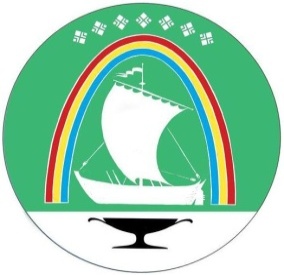 Саха Өрөспүүбүлүкэтин «ЛЕНСКЭЙ ОРОЙУОН» муниципальнайтэриллиитэПОСТАНОВЛЕНИЕ                  УУРААХг. Ленск                      Ленскэй кот « 23 »  июня     2021 года                                             №   01-03-360/1  от « 23 »  июня     2021 года                                             №   01-03-360/1  Об утверждении Положения о муниципальной доплате работникам МБУ «Гранит», МКУ «Комитет по физической культуре и спорту», МКУ «Бизнес инкубатор»Глава                                     Ж.Ж.АбильмановПриложениек постановлению главыот «_23» __июня__2021 г.№ ___01-03-360/1_______Начальник управления инвестиционной и экономической политики       Р.П.Никонова